Community Inclusion Forum 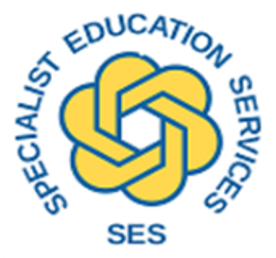 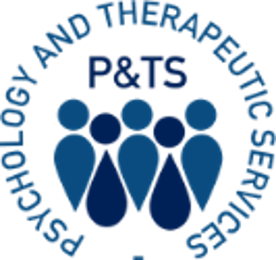 Agenda   Title of Meeting:Lowestoft and Waveney Community Inclusion Forum Lowestoft and Waveney Community Inclusion Forum Lowestoft and Waveney Community Inclusion Forum Date:Thursday 27th June 2024Time:3:45pm arrivals and refreshments4pm-5:30pm main meetingPlace:Sir John Leman High School, Ringsfield Road, Beccles NR34 9PGSir John Leman High School, Ringsfield Road, Beccles NR34 9PGSir John Leman High School, Ringsfield Road, Beccles NR34 9PGChairs:Laura Humphrey and Alice Clarke Laura Humphrey and Alice Clarke Laura Humphrey and Alice Clarke Minutes:Guests:Aimee Foulger (YOS)  Aimee Foulger (YOS)  Aimee Foulger (YOS)  Please Bring:Thoughts of what you want CIF to include next yearThoughts of what you want CIF to include next yearThoughts of what you want CIF to include next yearPlease Read:Please use this link to register https://forms.office.com/e/ahyBscYADKPlease use this link to register https://forms.office.com/e/ahyBscYADKPlease use this link to register https://forms.office.com/e/ahyBscYADKPlease use this link to register https://forms.office.com/e/ahyBscYADKTopic:Lead by:Duration:Introductions: Do we all know each other?Find someone in the room you don’t know - take the time to introduce yourself.Laura Humphrey5 minsUpdates YOS role Aimee Foulger5 minsTransition: Looking for a Collective Approach Appreciative Enquiry continuationAlice Clarke and Kayleigh Skene45 mins What I wish I had knownSES Teacher TBA 10 minsWhat do we want from next year?  ideas emailed to Laura Humphrey laura.humphrey@suffolk.gov.uk First CIF next school year Family Services - potentially group discussions What is Specialist?  What is Mainstream? Dates and changesLaura Humphrey 5 mins Questions Arising 5 mins